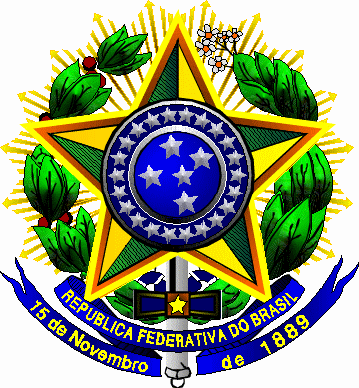 MINISTÉRIO DA EDUCAÇÃOSECRETARIA DE EDUCAÇÃO PROFISSIONAL E TECNOLÓGICAINSTITUTO FEDERAL DE EDUCAÇÃO, CIÊNCIA E TECNOLOGIA DO CEARÁ, CAMPUS ITAPIPOCACOORDENAÇÃO TÉCNICO-PEDAGÓGICACÉLULAS DE APRENDIZAGEM COOPERATIVA 2018.1Membros da Célula de Aprendizagem: __________________________________________________________________________________________________________Turma: __________________________ Dias e horários dos encontros: ________________________________________________________________________________MINISTÉRIO DA EDUCAÇÃOSECRETARIA DE EDUCAÇÃO PROFISSIONAL E TECNOLÓGICAINSTITUTO FEDERAL DE EDUCAÇÃO, CIÊNCIA E TECNOLOGIA DO CEARÁ, CAMPUS ITAPIPOCACOORDENAÇÃO TÉCNICO-PEDAGÓGICACÉLULAS DE APRENDIZAGEM COOPERATIVA 2018.1Membros da Célula de Aprendizagem: __________________________________________________________________________________________________________Turma: __________________________ Dias e horários dos encontros: ________________________________________________________________________________DATAFREQUÊNCIA/ASSINATURAOBJETIVOSCONTEÚDOS ESTUDADOSVISTO DA CTPDATAFREQUÊNCIA/ASSINATURAOBJETIVOSCONTEÚDO ESTUDADOVISTO DA CTP